2. Комплект контрольно-измерительных материалов для оценки предметных результатов общеобразовательной дисциплины «Литература»    Инструкция по выполнению экзаменационной работыЭкзаменационная работа по литературе состоит из 3 частей.       Часть 1  включает в себя в себя тестовые задания с выбором ответа (44 вопроса) по литературе 19-20 веков (один верный ответ).           Часть 2 включает в себя 5 заданий (1–5). Эти задания относится к фрагменту эпического, или лироэпического, или драматического произведения. Задания 1–4 требуют краткого ответа. Задания 5.1/5.2 (необходимо выполнить ОДНО из них) и  требует развёрнутого ответа в объёме 5–10 предложений.
          Часть 3 включает в себя комплекс заданий (1–4) относится к анализу стихотворения, басни, баллады. Задания 1–3 требуют краткого ответа. Задания 4.1/4.2 (необходимо выполнить ОДНО из них) и требует развёрнутого ответа в объёме 5–10 предложений.Указание на объём развёрнутых ответов в частях 2 и 3 условно; оценка ответа зависит от его содержательности.При выполнении заданий с развёрнутым ответом опирайтесь на авторскую позицию, формулируйте свою точку зрения, используйте теоретико-литературные понятия для анализа произведения.Продолжительность экзамена по литературе – 3 часа (180 минут). Рекомендуем не более 1 часа отвести на выполнение заданий части 1 и по 1 часу на выполнение заданий в части 2 и 3.При выполнении заданий Вы можете пользоваться черновиком, но записи в нем не будут учитываться при оценке работы.Советуем выполнять задания в том порядке, в котором они даны. Для экономии времени пропускайте задание, которое не удаётся выполнить сразу, и переходите к следующему. Если после выполнения всей работы у Вас останется время, Вы сможете вернуться к пропущенным заданиям.Баллы, полученные Вами за выполненные задания, суммируются. Постарайтесь выполнить как можно больше заданий и набрать наибольшее количество баллов.Желаем успеха!Часть 1. Тестовые задания (в каждом вопросе один правильный ответ)1. Островского прозвали а) «Колумб Замоскворечья»б) «человек без селезенки»в) «товарищ Константин»г) «луч света в темном царстве»2. Определите основной конфликт драмы «Гроза» А.Н. Островскогоа) история любви Катерины и Борисаб) столкновение самодуров и их жертвв) история любви Тихона и Катериныг) описание дружеских отношений Кабанихи и Дикого3. О каком персонаже «Грозы» идет речь? У него уж  такое заведение. У нас никто и пикнуть не смей о жалованье,  изругает на чем свет  стоит. "Ты, - говорит,- почему знаешь, что я на уме держу? Нешто ты мою душу можешь знать? А может, я приду в такое расположение, что тебе пять тысяч дам". Вот ты и поговори с ним! Только еще он во всю свою жизнь ни разу в такое-то расположение не приходил. а) Дикой б) Борисв) Кудряш г) Тихон4. Как звали мужа Катерины в «Грозе» А. Н. Островского?а) Тихонб) Борисв) Кудряшг) Акакий5. Тургенева звалиа) Иван Алексеевичб) Алексей Ивановичв) Сергей Ивановичг) Иван Сергеевич6. Как звали друга Евгения Базарова? а) Андрей Штольцб) Владимир Ленскийв) Пьер Безуховг) Аркадий Кирсанов7. Почему Одинцова не ответила на любовь Евгения Базарова?а) он был ей неинтересенб) она была влюблена в другогов) Базаров был ниже по социальному положениюг) спокойная жизнь ей была дороже8. В конце романа «Отцы и дети» Павел Петровича) уехал за границуб) ушёл в монастырьв) женилсяг) умер9. Гончаров совершил кругосветное путешествие на фрегатеа) «Вояж» б) «Паллада»в) «Россия»г) «Петр I»10. Гончаров использует предметно-бытовую деталь как важное средство характеристики персонажа. В романе «Обломов» такой деталью являетсяа) тростьб) халатв) рояльг) книга11. Роман в четырёх частях «Обломов» начинается с того, что его главный герой Илья Ильич Обломов:а) читает книгу   б) собирается на службу     в) лежит в постелиг) пишет письмо12. Произведение «Кому на Руси жить хорошо»а) роман-эпопеяб) рассказ-эпопеяв) поэма-эпопеяг) повесть-эпопея13. Кто из героев «Кому на Руси жить хорошо» в прошлом был каторжником?а) Савелийб) Ермил Гиринв) Яким Нагойг) Гриша Добросклонов14. В какой главе «Кому на Руси жить хорошо» это происходит: «Роман тузит Пахомушку,/Демьян тузит Луку. /А два братана Губины /Утюжат Прова дюжего»?а) «Пролог»б) «Поп»в) «Счастливые» г) «Помещик»15. Какое произведение не принадлежит Ф.М. Достоевскому? а) «Идиот»б) «Бедные люди»в) «Анна Каренина»г) «Униженные и оскорбленные»16. Кому из героев романа Ф.М. Достоевского «Преступление и наказание» принадлежат слова «Ведь надобно же, чтобы всякому человеку хоть куда-нибудь можно было пойти»? а) Лужинуб) Мармеладовув) Раскольниковуг) Свидригайлову17. Кто из героев «Преступления и наказания» «…куражился до последней черты, не предполагая даже возможности, что две нищие и беззащитные женщины могут выйти из-под его власти»?а) Лужинб) Мармеладовв) Раскольниковг) Свидригайлов18. Какое из перечисленных произведений не написано Л.Н. Толстым?а) «Воскресение»б) «Севастопольские рассказы»в) «Мои университеты»г) «Юность»19. Кому из героев романа «Война и мир» принадлежит следующая характеристика: «Черноглазая, с большим ртом, некрасивая, но живая девочка, с своими детскими      открытыми плечиками, выскочившими из корсажа от быстрого бега, с своими сбившимися назад чёрными кудрями…»?а) Наташеб) Сонев) Эленг) Жюли20. О ком князь Андрей сказал: «Ты мне дорог именно потому, что ты один живой человек среди всего нашего света»а) Николай Ростовб) Пьер Безуховв) Михаил Кутузов г) Борис ДрубецкойПравильный вариант ответа отмечен знаком +21. Произведение М. Горького, которое определено как социально-философская драма:1) "Мать"2) "Старуха Изергиль"3) "На дне"4) "Песня о буревестнике"22. Укажите литературное направление XX века:1) символизм2) сентиментализм3) реализм4) романтизм23. Представителем какого литературного направления является В.В. Маяковский?1) акмеизм2) символизм3) футуризм4) импрессионизм24. Кто из перечисленных писателей не был представителем русской эмиграции?1) М. Цветаева2) А. Бунин3) М. Шолохов4) В. Набоков25. Семья Мелеховых – герои романа:1) М. Шолохова2) И. Варламова3) Н. Распутина4) В. Набокова26. Кто из перечисленных писателей является представителем "деревенской прозы"?1) В. Набоков2) М. Булгаков3) А. Солженицын4) В. Шукшин27. Кто из русских писателей впервые был удостоен Нобелевской премии?1) В. Шукшин2) И. Бунин3) Б. Пастернак4) В. Набоков28. Представители какого течения провозглашали материальность, точность слова, предметность образов?1) символизм2) акмеизм3) футуризм4) неоромантизм29. Выберите писателя - представителя символизма:1) Н. Гумилев2) О. Мандельштам3) А. Белый4) А. Блок30. Кто из перечисленных поэтов был представителем акмеизма?1) Н. Гумилев2) О. Мандельштам3) С. Есенин4) В. Маяковский31. Какая сцена является кульминацией поэмы А. Блока "Двенадцать"?1) Встреча двенадцати с буржуем на перекрестке2) Появление "товарища-попа"3) Шествие красногвардейцев по улицам Петрограда4) Убийство Катьки32. Как по-другому называли себя русские футуристы?1) будетляне2) новые люди3) авангардисты4) супрематисты33. Выберите правильное соответствие между автором и произведением.1) А. Куприн. "Доктор Живаго"2) Б. Пастернак. "Яма"3) С. Есенин. "Анна Снегина"4) А. Блок. "Клоп"34. Кто автор строк:"Мы знаем, что ныне лежит на весахИ что совершается ныне..."?1) И. Бродский2) Б. Окуджава3) А. Блок4) А. Ахматова35. В какой пьесе В. Маяковского изобретатель Чудаков, создавший машину времени, попадает в 2030 г?1) "Мистерия-буфф"2) "Клоп"3) "Баня"4) "Хорошо"36. Укажите неверное соответствие персонажей из романа М. Булгакова с родом их деятельности:1) Иешуа Га-Ноцри – сборщик налогов2) Понтий Пилат – прокуратор Иудеи3) Берлиоз – редактор, председатель МАССОЛИТа4) Иван Понырев – поэт с псевдонимом Бездомный37. Обстоятельства, при которых произошла встреча старухи и рассказчика в "Старухе Изергиль" М. Горького:1) автор по службе приехал в город, в котором жида Изергиль2) автор встретился со старухой во время рыбалки3) автор собирал виноград в Бессарабии3) автор познакомился со старухой Изергиль на пароходе38. Какое литературное течение противостояло акмеизму?1) реализм2) футуризм3) романтизм4) символизм39. Чувства какой героини и к кому М. Шолохов описал как "... дурнопьяном придорожным цветет поздняя бабья любовь"?1) любовь Дарьи к Петру Мелехову2) любовь Аксиньи к Григорию Мелехову3) любовь Натальи к Григорию Мелехову4) любовь Елизаветы Моховой к Митьке40. На фото сборник: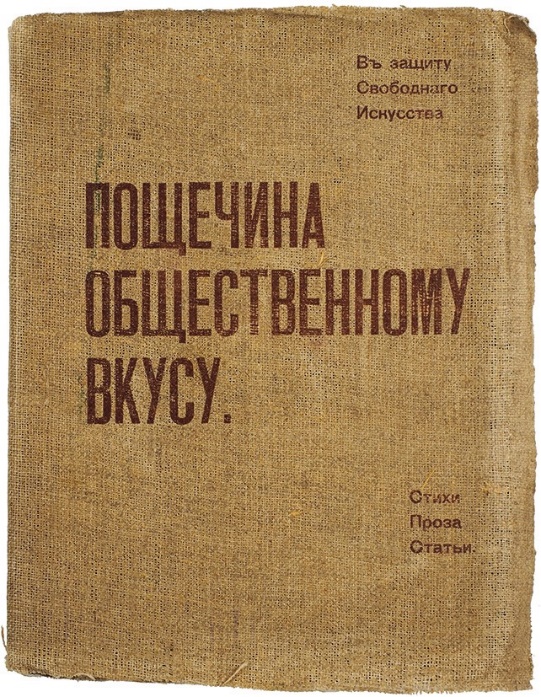 1) футуристов2) символистов3) имажинистов4) акмеистов41. К кому обращается А. Блок в строках:"Тебя жалеть я не умеюИ крест свой бережно несу...Какому хочешь чародеюОтдай разбойную красу!"?1) Прекрасной даме2) России3) Незнакомке4) Кармен42. Укажите литературный жанр произведения А. Платонова "Котлован"?1) лирическая повесть2) историческая повесть3) антиутопическая повесть4) сатирическая повесть43. С какой целью В. Маяковский нарушал привычную форму строфы, используя трехстрочную строфу, столбик или лесенку?1) стремление к оригинальности2) получение от издателей плату за строчки3) создание особого поэтического ритма4) использование пауз, возникающих при чтении стихотворений44. Какое произведение опубликовано во время Великой Отечественной войны?1) А. Твардовский. "Василий Теркин"2) В. Некрасов. "В окопах Сталинграда"3) В. Кондратьев. "Сашка"4) Б. Полевой. "Повесть о настоящем человеке"Часть 2.1. Рассказ Изергиль о Лappe нравоучителен и фантастичен. Укажите жанр, к которому его можно отнести.Прочитайте приведенный ниже фрагмент текста и выполните задания.Долго говорили с ним и наконец увидели, что он считает себя первым на земле и, кроме себя, не видит ничего. Всем даже страшно стало, когда поняли, на какое одиночество он обрекал себя. У него не было ни племени, ни матери, ни скота, ни жены, и он не хотел ничего этого.Когда люди увидали это, они снова принялись судить о том, как наказать его. Но теперь недолго они говорили,  — тот, мудрый, не мешавший им судить, заговорил сам:— Стойте! Наказание есть. Это страшное наказание; вы не выдумаете такого в тысячу лет! Наказание ему  — в нем самом! Пустите его, пусть он будет свободен. Вот его наказание!И тут произошло великое. Грянул гром с небес,  — хотя на них не было туч. Это силы небесные подтверждали речь мудрого. Все поклонились и разошлись. А этот юноша, который теперь получил имя Лappa, что значит: отверженный, выкинутый вон,  — юноша громко смеялся вслед людям, которые бросили его, смеялся, оставаясь один, свободный, как отец его. Но отец его  — не был человеком... А этот  — был человек. И вот он стал жить, вольный, как птица. Он приходил в племя и похищал скот, девушек  — все, что хотел. В него стреляли, но стрелы не могли пронзить его тела, закрытого невидимым покровом высшей кары. Он был ловок, хищен, силен, жесток и не встречался с людьми лицом к лицу. Только издали видели его. И долго он, одинокий, так вился около людей, долго  — не один десяток годов. Но вот однажды он подошел близко к людям и, когда они бросились на него, не тронулся с места и ничем не показал, что будет защищаться. Тогда один из людей догадался и крикнул громко:— Не троньте его. Он хочет умереть!И все остановились, не желая облегчить участь того, кто делал им зло, не желая убивать его. Остановились и смеялись над ним. А он дрожал, слыша этот смех, и все искал чего-то на своей груди, хватаясь за нее руками. И вдруг он бросился на людей, подняв камень. Но они, уклоняясь от его ударов, не нанесли ему ни одного, и когда он, утомленный, с тоскливым криком упал на землю, то отошли в сторону и наблюдали за ним. Вот он встал и, подняв потерянный кем-то в борьбе с ним нож, ударил им себя в грудь. Но сломался нож  — точно в камень ударили им. И снова он упал на землю и долго бился головой об нее. Но земля отстранялась от него, углубляясь от ударов его головы.— Он не может умереть!  — с радостью сказали люди. И ушли, оставив его. Он лежал кверху лицом и видел  — высоко в небе черными точками плавали могучие орлы. В его глазах было столько тоски, что можно было бы отравить ею всех людей мира. Так, с той поры остался он один, свободный, ожидая смерти. И вот он ходит, ходит повсюду... Видишь, он стал уже как тень и таким будет вечно! Он не понимает ни речи людей, ни их поступков  — ничего. И все ищет, ходит, ходит... Ему нет жизни, и смерть не улыбается ему. И нет ему места среди людей... Вот как был поражен человек за гордость!"Старуха вздохнула, замолчала, и ее голова, опустившись на грудь, несколько раз странно качнулась.М. Горький «Старуха Изергиль»2. Судьбе Ларры в рассказе противопоставлен сюжет о Данко, пожертвовавшем собой во имя людей. Как называется резкое противопоставление предметов и явлений в художественном произведении?3. Установите соответствие между персонажами «Старухи Изергиль» и их характеристиками. К каждой позиции первого столбца подберите соответствующую позицию из второго столбца.ПЕРСОНАЖИA)  ЛарраБ)  ДанкоB)  АркадэкХАРАКТЕРИСТИКИ1)  гордый шляхтич, покоривший сердце Изергиль2)  маленький турок, бежавший с Изергиль от отца3)  сын орла из легенды о наказанной гордыне4)  легендарный герой, спасший своё племя от гибелиЗапишите в ответ цифры, расположив их в порядке, соответствующем буквам:4. Заполните пропуски в приведённом ниже тексте соответствующими терминами.«В его глазах было столько тоски, что можно было бы отравить ею всех людей мира»,  — так с помощью _______ передана степень отчаяния Ларры, главного героя одной из легенд, составляющих написанный в духе (литературного направления) _____________ рассказ М. Горького «Старуха Изергиль».5. Выберите ОДНО из заданий (5.1 или 5.2).Сформулируйте прямой связный ответ на вопрос в объёме 5–10 предложений. Аргументируйте свои суждения, опираясь на анализ текста произведения, не искажайте авторской позиции, не допускайте фактических и логических ошибок. Соблюдайте нормы литературной письменной речи, записывайте ответы аккуратно и разборчиво.5.1. Что имел в виду мудрец, утверждавший* что наказание Ларры  — в нем самом?5.2. Ирина Щербина, размышляя над рассказом «Старуха Изергиль», писала: «Есть точное наблюдение: не столько красоту души, сколько красоту поступка демонстрируют герои раннего Горького». Опираясь на приведённый фрагмент, подтвердите или опровергните эту точку зрения.Часть 31. Заполните пропуски в следующем отрывке. В ответе запишите два термина в порядке их следования в предложениях без пробелов, запятых и других дополнительных символов.Стихотворение начинается и завершается близкими по звучанию строками, что позволяет говорить о _______ композиции, представленной пятью _______.2. Укажите род литературы, к которому относится произведение Р. Ф. Казаковой.3. Из приведённого ниже перечня выберите все названия художественных средств, использованных в данном стихотворении (цифры укажите в любом порядке).1)  анафора2)  гротеск3)  звукопись4)  метафора5)  инверсия4. Выберите ОДНО из заданий (4.1 или 4.2). Сформулируйте прямой связный ответ на вопрос в объёме 5−10 предложений. Аргументируйте свои суждения, опираясь на анализ текста произведения, не искажайте авторской позиции, не допускайте фактических и логических ошибок. Соблюдайте нормы литературы.4.1. Почему, по мысли поэта, любить отчизну  — одновременно «сладостно» и «нелегко»?4.2. Какую роль в раскрытии темы играет кольцевая композиция?Процент результативности (правильных ответов)Количество баллов (правильных ответов)Оценка85 - 100 %54 - 63 баллов5(отлично)70 – 84%  44 - 53 баллов4(хорошо)51 - 69%32 - 43 баллов3(удовлетворительно)Менее 50%0 – 31  баллов2(неудовлетворительно)AБВЛЮБИТЬ РОССИЮ НЕЛЕГКОЛюбить Россию нелегко,она – в ухабах и траншеяхи в запахах боёв прошедших,как там война ни далеко.Но, хоть воздастся, может быть,любовью за любовь едва ли,безмерная, как эти дали,не устает душа любить.Страна, как истина, одна, –она не станет посторонней,и благостней, и проторённей,тебе дорога не нужна.И затеряться страха нет,как незаметная песчинка,в глубинке города, починка,села, разъезда, вёрст и лет.Отчизны мёд и молоколюбую горечь пересилят.И сладостно – любить Россию,хотя любить и нелегко.(Р. Ф. Казакова)